§590-E.  Combustion of material-separated, refuse-derived fuelA facility may not burn any material-separated, refuse-derived fuel in fuel-burning equipment with a total heat input capacity of 500,000 British thermal units per hour or less.  A facility may burn material-separated, refuse-derived fuel in fuel-burning equipment with a total heat input capacity of greater than 500,000 British thermal units per hour, if:  [PL 1991, c. 220, §5 (NEW).]1.  Registration.  The fuel-burning equipment is registered with the Maine Fuel Board;[PL 2013, c. 300, §14 (AMD).]2.  Automatic stoker.  The fuel-burning equipment has a total heat input capacity of less than 10,000,000 British thermal units per hour and is equipped with an automatic stoker that has a feed rate of at least 50 pounds per hour; and[PL 1991, c. 220, §5 (NEW).]3.  No ambient air quality violation.  The department determines that the facility has demonstrated that the facility will not violate ambient air quality standards.  In making this demonstration, the owner or operator of the facility shall use the department's meteorological model used for screening sources, or its equivalent as approved by the department, and submit all air quality modeling results required to make this determination to the department.  The department shall notify the facility of its determination on air quality impacts in writing within 60 days of receiving the air quality modeling results from the facility.  If the department fails to act within this 60-day period, the determination is deemed to be in favor of the facility.  A facility or fuel-burning equipment that requires an air emission license under this chapter is exempt from this subsection.[PL 1991, c. 220, §5 (NEW).]SECTION HISTORYPL 1991, c. 220, §5 (NEW). PL 2013, c. 300, §14 (AMD). The State of Maine claims a copyright in its codified statutes. If you intend to republish this material, we require that you include the following disclaimer in your publication:All copyrights and other rights to statutory text are reserved by the State of Maine. The text included in this publication reflects changes made through the First Regular and First Special Session of the 131st Maine Legislature and is current through November 1, 2023
                    . The text is subject to change without notice. It is a version that has not been officially certified by the Secretary of State. Refer to the Maine Revised Statutes Annotated and supplements for certified text.
                The Office of the Revisor of Statutes also requests that you send us one copy of any statutory publication you may produce. Our goal is not to restrict publishing activity, but to keep track of who is publishing what, to identify any needless duplication and to preserve the State's copyright rights.PLEASE NOTE: The Revisor's Office cannot perform research for or provide legal advice or interpretation of Maine law to the public. If you need legal assistance, please contact a qualified attorney.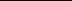 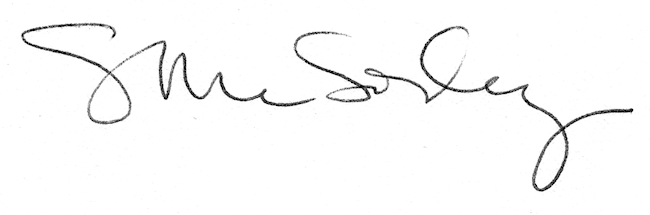 